SEND Family Matters Richmond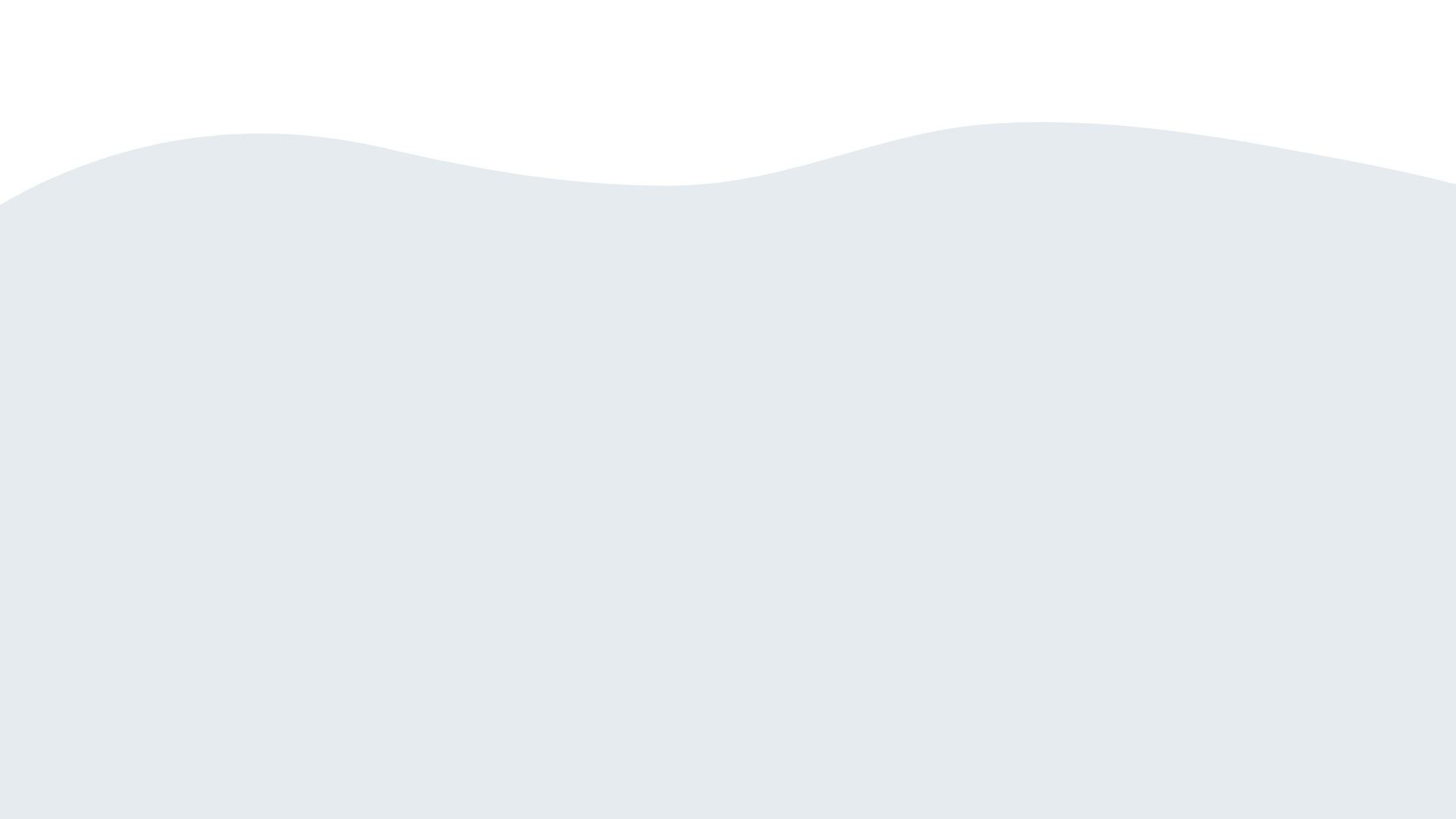 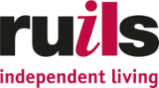 Registration / Referral FormConsent statement:  By completing this registration for a meeting (via phone, online or in person) with the Family Matters Advisor, you are agreeing to:Ruils recording and holding necessary data about you and the work we do togetherReceiving information about the Family Matters service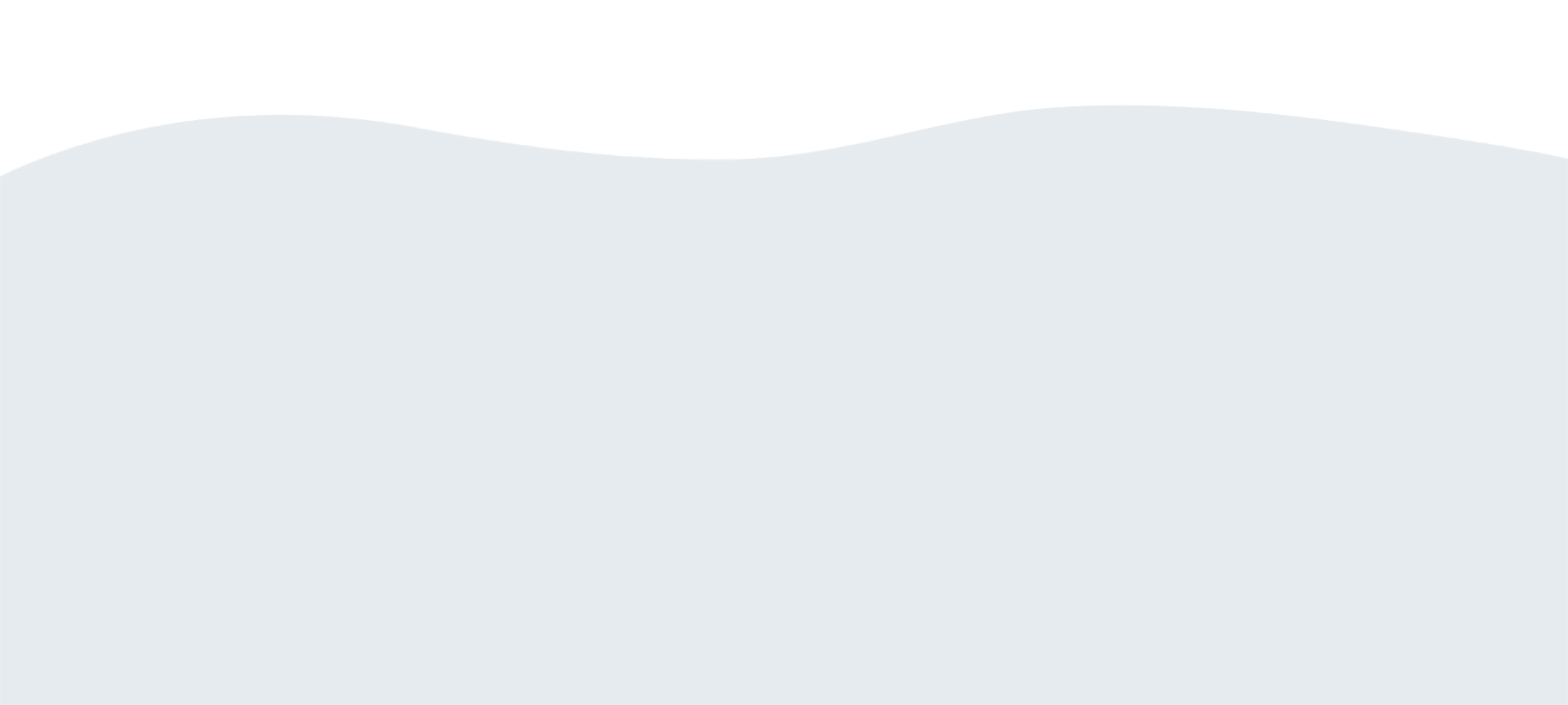 Completing a feedback form either at the end or part way through the support we give you.If we need to speak to anyone else outside of Ruils on your behalf, we will ask for permission as needed.  For further details on how your information is used, how we maintain the security of your information, and your rights to access or erase information we hold on you, please view our full Privacy Policy on our website http://www.ruils.co.uk/your-information or contact us on 020 8831 6083 or on email via info@ruils.co.uk to request a paper versionPTO:Family Matters Richmond Initial Casework Feedback FormPlease also complete this form upon referral – this helps us to provide services that meet our clients’ needs. Your feedback is important to us because it helps us to improve our services and it demonstrates to our funders the difference we are making to local families. Clients will be asked to complete a similar form at the end of their time working with Ruils, to highlight any impact our support has had.Please respond to the following questions using the scale provided:Thank you for completing this feedback form. Please return to: FREEPOST RSZZ-ZSKC-LAEB, Ruils, DAAC, 4 Waldegrave Road, Teddington,TW11 8HT or Email  familymatters@ruils.co.uk Parent/Carer details:  Name, address, email address and preferred phone number:Parent/Carer details:  Name, address, email address and preferred phone number:Parent/Carer details:  Name, address, email address and preferred phone number:Parent/Carer details:  Name, address, email address and preferred phone number:Parent/Carer details:  Name, address, email address and preferred phone number:Other than by email can we contact you by:       Phone / Text / Post? (circle)Other than by email can we contact you by:       Phone / Text / Post? (circle)Other than by email can we contact you by:       Phone / Text / Post? (circle)Other than by email can we contact you by:       Phone / Text / Post? (circle)Other than by email can we contact you by:       Phone / Text / Post? (circle)Parent / carer disability: Parent / carer disability: Gender:MaleMaleFemaleOther:Ethnicity Asian or Asian BritishBlack, Black British, or other Black backgroundMixed or multiple ethnic groupsWhite British/other White background Other ethnic groupsPrefer not to sayReligionYoung person’s details:  Name, date of birth, schoolYoung person’s details:  Name, date of birth, schoolYoung person’s details:  Name, date of birth, schoolYoung person’s details:  Name, date of birth, schoolYoung person’s details:  Name, date of birth, schoolChild 1:Child 2:Child 1:Child 2:Child 1:Child 2:Child 1:Child 2:Child 1:Child 2:Address if different to parent:Address if different to parent:Address if different to parent:Gender: Child 1:               Child 2:MaleMaleFemaleFemaleFemaleFemaleOther:Other:Diagnosis / disabilities and summary of issues:Extra information if referral is coming from a third party:I consent to receive communication from Ruils by:EmailPhoneText messagePostWould you like to sign up for the Ruils quarterly email newsletters? (select all that apply)Yes, please send me the Ruils general newsletterYes, please send me the Children’s Services newsletterNo thanksWould you like to become a member of Ruils? Join our vibrant and diverse community to influence our work/services, meet other members, share your ideas and access a network of local people. Membership is free and open to all.Yes, please send me more informationNo thanksI consent to receive communication from Ruils by:EmailPhoneText messagePostWould you like to sign up for the Ruils quarterly email newsletters? (select all that apply)Yes, please send me the Ruils general newsletterYes, please send me the Children’s Services newsletterNo thanksWould you like to become a member of Ruils? Join our vibrant and diverse community to influence our work/services, meet other members, share your ideas and access a network of local people. Membership is free and open to all.Yes, please send me more informationNo thanksPrint nameDateSignature (I confirm that I have read and agreed to the consent statement)DateReferrer detailsNameReferrer detailsTelephone NumberReferrer detailsEmailReferrer detailsJob Title & OrganisationClient knows referral has been made: Referrer signature:123Do you know which organisations you can contact for support, information and advice (other than Ruils)?No, I don’t know anyYes, I know someYes, I know manyHow confident do you currently feel to advocate for your child or young person in getting the support you need? (e.g. school, local authority, housing, grants/benefits)Not at all confidentFairly confidentVery confidentDo you feel confident to deal with some of your child or young person’s presenting issues?Not too confidentFairly confidentVery confidentDo you currently feel socially isolated?Very isolatedSomewhat isolatedNot at all isolatedHow supported do you currently feel?Not at all supportedSomewhat supportedVery supported